Unit 4 Lesson 2: Features of a Number LineWU Choral Count: Count by 5 (Warm up)Student Task Statement1 Class Number LineStudent Task Statement2 Analyze Number LinesStudent Task StatementJada's number line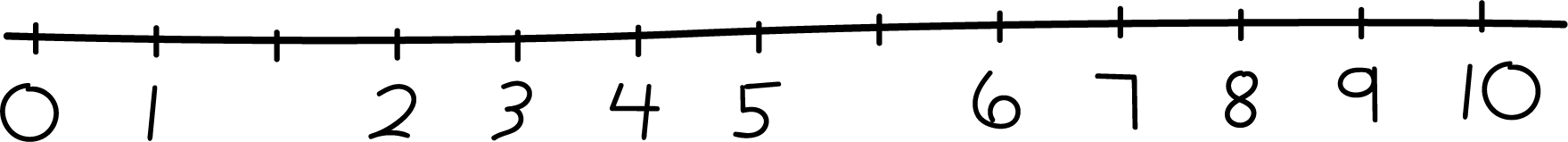 Andre’s number line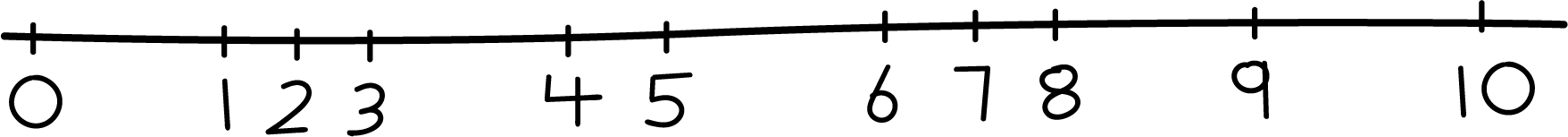 Elena’s number line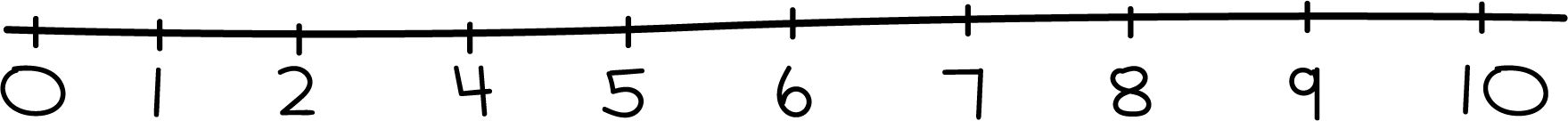 How should Jada revise her number line?How should Andre revise his number line?Elena’s number line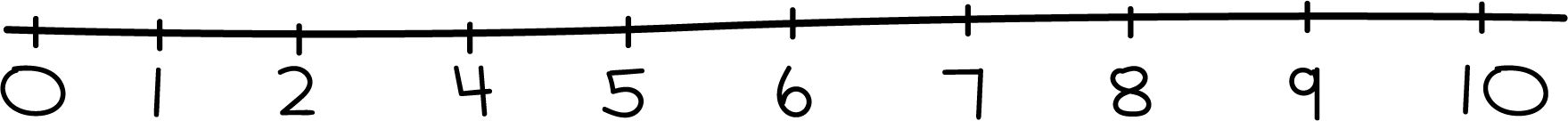 How should Elena revise her number line?Fill in the numbers to create your own number line.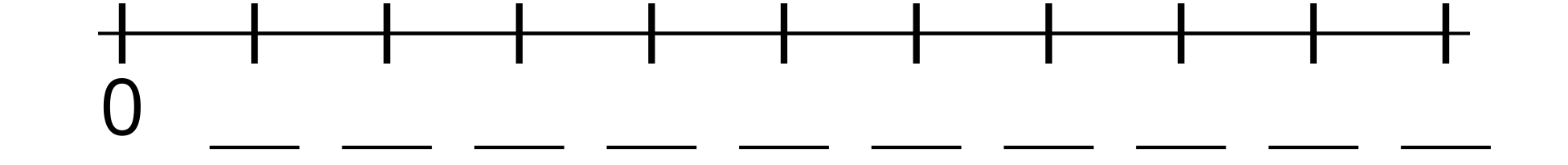 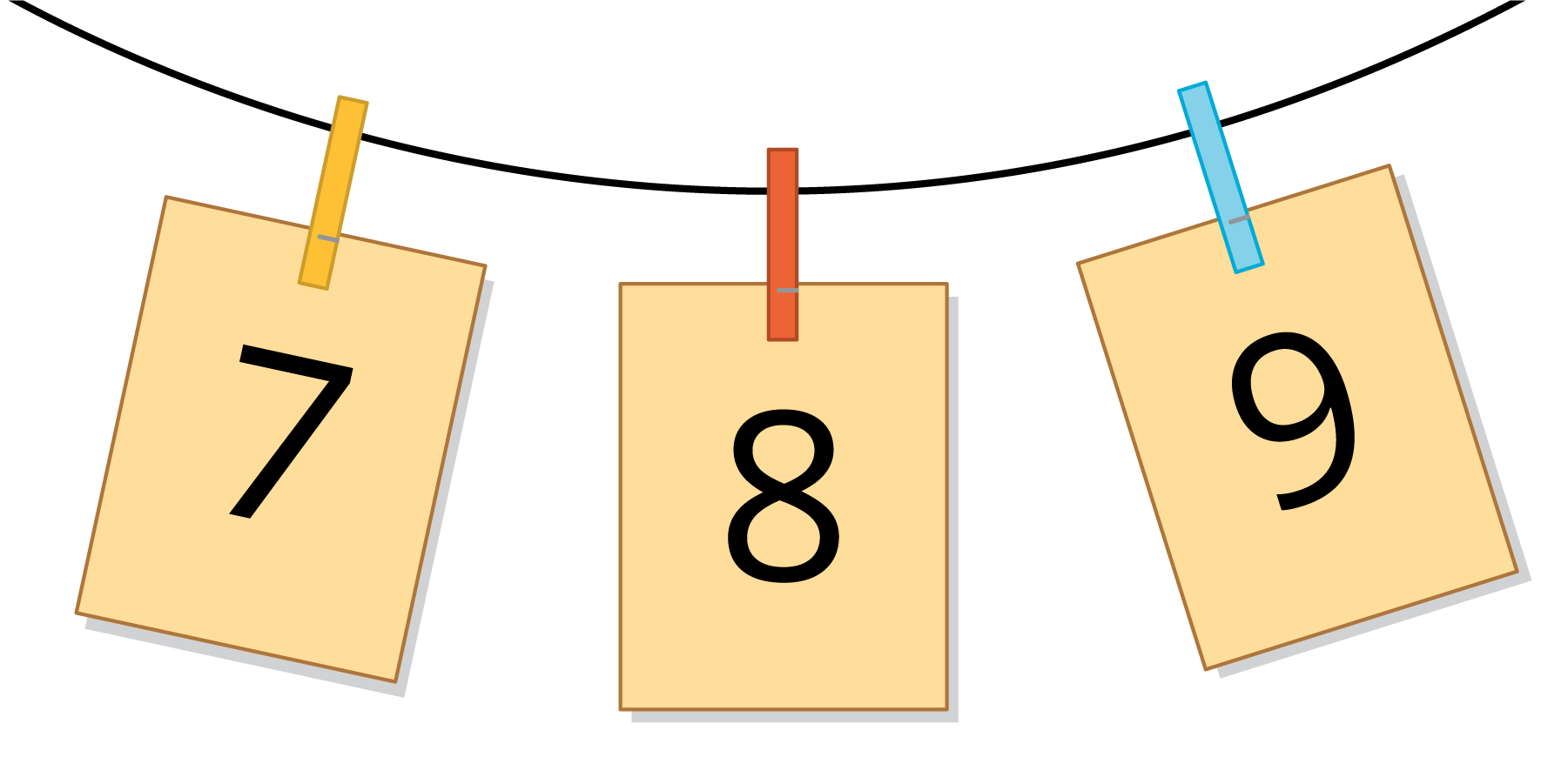 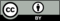 © CC BY 2021 Illustrative Mathematics®